Atividade de aprendizagem remota 18 – Aprofundando o som nasal -  M e NOlá querido aluno ou aluna e família! Espero que esteja tudo bem com vocês. Esta é a nova sequência de atividades planejada com carinho, para ser desenvolvida nesta semana de 03/08 a 07/07. Mais orientações e correções, como de costume, serão pelo WhatsApp: 991375830 ou no grupo da turma. Dúvidas só chamar, estou à disposição.Bons estudos! Fiquem bem, se cuidem e tenham todos uma abençoada semana!!Para ampliar o estudo do som nasal marcadas pelas letras M e N, leia com atenção a tirinha: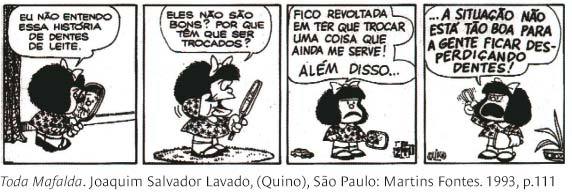 Leia as questões a e b e, assinale a resposta correta com X.Mafalda é uma personagem do cartunista Quino. Ela é uma criança muito crítica. Nessa tira, ela está questionando(    ) sua imagem no espelho.(    ) a troca dos seus dentes de leite.(    ) a qualidade do seu espelho.A expressão “trocar os dentes" no contexto da tirinha, significa(    ) a ação do dentista arrancar os dentes.(    ) a passagem natural no ser humano, pela  fase que ocorre a troca de dentes de leite por dentes permanentes.E você está trocando os dentes? Concorda com isso? Converse com sua família sobre isso.Leia novamente estas palavras, prestando atenção ao som representados pelas letras em destaque.O que essas palavras têm em comum?(     ) A presença das vogais A e O que levam a pronunciar as palavras com mais intensidade.(     ) A presença das consoantes M e N que fazem com que a sílaba pronunciada com som nasal.O som nasal ocorre quando as letras M e N acompanham as vogais na posição final das sílabas.Leia em voz alta e observe a diferença no som das letras.Circule as palavras com som nasal em alguma sílaba:Desafio: leia com atenção cada palavra e descubra uma palavra nova acrescentando um M ou N, para completar a coluna da direita da tabela:Realize com atenção os exercícios de 1 á 6 das páginas 64 e 65 do seu livro de Língua Portuguesa Ápis.Observações: Não se esqueça: em final de sílaba, devemos usar a letra M antes de P e B. Antes das outras consoantes, usamos a letra N. Se puder, para complementar seus estudos, assista o assista o vídeo M antes do P e do B no link: https://www.youtube.com/watch?v=p0HqnxWRJ_I, enviarei no grupo da turma.Não esqueça de mandar as fotos das atividades realizadas para a professora corrigir.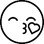 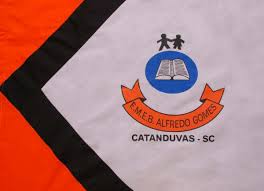 Escola Municipal de Educação Básica Alfredo GomesCatanduvas, junho de 2020.Diretora: Ivania Aparecida Nora Assessora Técnica Pedagógica: Simone Andréa CarlAssessora Técnica Administrativa: Tania N. de ÁvilaProfessora: Neusa Aparecida Rigo FabroTurma: 3º ano 2 MatutinoENTENDO         ALÉM          DENTES          BONS          AINDA          GENTE          DESPERDIÇANDO          TÊMM no início da sílaba MA, ME, MI, MO, UM.M no final da sílaba AM, EM, IM, OM, UM.N no início da sílaba NA, NE, NI, NO, NU.N no final da sílaba AN, EN, IN, ON, UN.ENTRADAPLANTAPOMBANUCAMARÇOMILHOJUNTOBOMBAONTEMCAMPOTEMPONAVIOPALAVRAPALAVRA NOVAPALAVRAPALAVRA NOVABODETAPALOBOMATANUCASODATRAÇALEBREGRADEBABOSOBRAMACHADOMUDOPOTETROCOPITACOTATATOREDEPAPACATACATOATAAJOHORABOBA